LFS|US Council Meeting                     9th of January, 2023 // 5:00 PM // Michael Kingsmill Forum (Room 4301)MEETING CALLED TO ORDER AT 5:08 PMAdoption of the previous agenda by Kaitlin, seconded by IraAdoption of today’s agenda by Sarah , seconded by AyashaLFS|US would like to acknowledge that we are meeting today on the traditional, ancestral, and unceded territory of the Musqueam people. ATTENDEESEXECUTIVE COUNCILLORSCOUNCILLORSPRESENTATIONSPolicies and Remindershttps://www.canva.com/design/DAFXKeUto_Y/yRwna8ziTOvufvMBAtweoQ/view?utm_content=DAFXKeUto_Y&utm_campaign=designshare&utm_medium=link2&utm_source=sharebutton 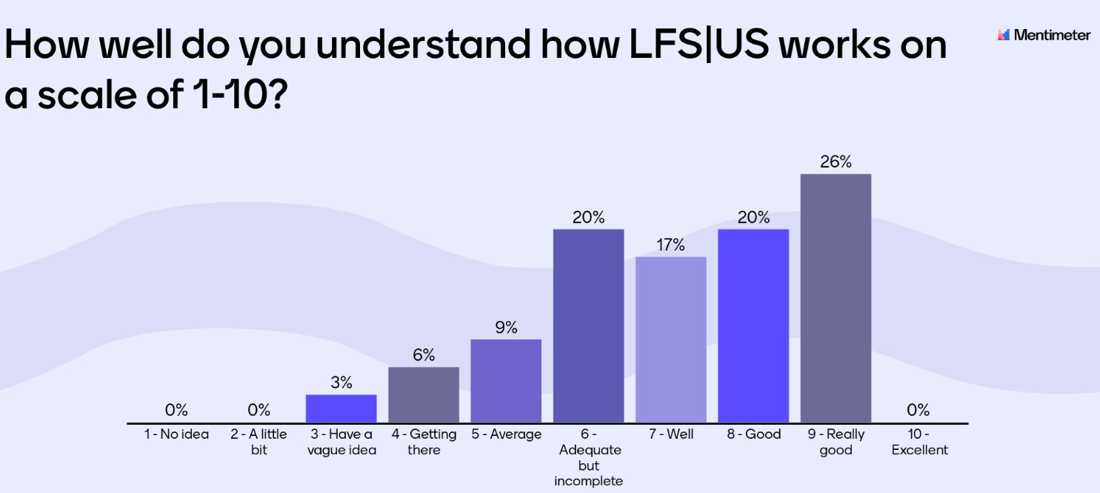 Finance How to get reimbursed & Finance recap for term 1https://drive.google.com/file/d/1ceahOFMlFXA83q4P0p9TqGRA4dXXsBMv/view?usp=sharingCredit Card Usage: according to the new policies on the credit card, I will not be able to provide credit card information to other individuals. In this case, please provide a list/excel of items + quantity + links to purchase to my teams "tina6iu" message or email at "lfsus.vpfinance@gmail.com". Thanks everyone!UPDATESPresidentEvangelos group photos deadline extended to Feb 28Student Leadership Conference happening Jan 21Check teams posts for more information.Upcoming datesJan 16 Thilini Professional Development WorkshopJan 23 (maybe) UBC Student Consultation Campus Vision 2050March 27 AGMVP AcademicHEWEConnecting with hewe in other undergrad societies to plan out interfaculty mental health week right nowProgram RepsPlanning our Career Series! First event will be week of Jan 30th – stay tuned for that :)VP Administration Reminder that everyone has one free pass for absences in term 2.Lounge & ApparelAMS Payment issues -> Delay in crewneck and hoodie deliveryRestocking of LFS hoodies occurringGovernance – no updates VP CommunicationsCommunication Request Form --> Any promotion you would like the communications portfolio to create graphics or market for.. FILL IN THIS FORM and send it to us 2 weeks in advanced!!!!LFS|US X Newslettuce --> If you want to have your event up on Newslettuce, click this link and follow the instructions. Upcoming:Pinned post of all of our lfs|us insta accounts (today)Subcomm hiring promotion (next couple of days)WND promotion graphic (Send in request form)Grants & Subsidies stories (next week)LFS week (Jan 15) VP EngagementGetting marketing materials prepared for Term 2 Subcommittee Volunteer Recruitment! If you’re interested in joining a subcommittee the application period will be Jan 14-Jan 20th, we will have the application form on our website, Instagram, and Facebook, as well as in-person boothing at AMS Clubs Week in the Nest 9 am-5 pm Jan 19 and Jan 20Please tell your friends, and consider joining yourself if you want a low-time commitment way to get involved with EDI and Sustainability initiatives EDIWeekly meetings for interfaculty BIPOC Community Market, will happen first week of February date still TBD SustainabilitySubcommittee meetings starting this weekHiring more subcommittee members from 19-20 January during AMS clubs dayContinuing event planning for networking workshop in FebruaryWNDWND x FYC collab next week We might potentially have 6 WND dinners this semester as well which (Potential for 7)VP External  Please note that results from sponsorship forms are not guaranteed. Not all requests may result in a sponsorship.ClubsNo updatesCase CompetitionNo updatesPartnerships & Student BenefitsFor partnerships, just a note: If you are filling out a request, even if it is in advance we cannot guarantee that we can fulfill this request. We will create a team's chat to confirm or deny the request as soon as possible.We do our best to accept all requests!If we cannot fulfill a request, you may still reach out to us if you would like contact info for Reggie Rewards partnership companiesVP FinanceGrants & Subsidies reopen Jan.16Full Financial Report for term 1 will be finalized by end of this week and will be published on our website for all accessVP InternalCouncil social date preference pollhttps://app.sli.do/event/6q1bLKo7QjCamsQZkTCJMs/embed/polls/0b0abee2-9b71-4e5a-9ac4-eaf568db8ad2 More information to come next meeting! First Year CommitteeCurrently working on WND and will finish the comms form by tomorrow.Graduation CoordinatorGrad photos are now extended to Feb 28thVP Student Life Interfaculty Cup Reminder: Come out to the next event! (Run by SUS)PLEASE drop off donations for the Food Drive!!!!!Annual EventsGala: Save the Date: Friday, March 10, 2023!!! More information to comeLFS Week: LFS WEEK!!!!! Jan 23-27 (GIVEAWAYS !!!!!)Monday: Coffee and Donut Day in AgoraTuesday: UBC Pilates SessionWednesday: LFS Farmer’s MarketThursday: Movie NightFriday: Self Care PackagesSocialsSoco: Started planning the Carnival! Selecting games, prizes, food, etc. Potential date: April 7, 3-6 pm Athletics: Planning February FUS x LFSUS Soccer Game Senior AdvisorLFS Firsts Co-Chair Hiring!Check Instagram for more details!AMS Representative No UpdatesStudent SenatorNo UpdatesACTION ITEMSMEETING ADJOURNMENT AT 5:57 PMAlisha TemirovaPresident(she/her/hers) PJade PermataVP Academic (she/her/hers)  PWyat LeungVP Administration(he/him/his)PDella HamzahVP Communications(she/her/hers)PSofia FaugnoVP External(she/her/hers)PTina LiuVP Finance(she/her/hers)PJenny KimVP Internal(she/her/hers)PColette KimuraVP Student Life(She/Her/Hers)PSondra HolleranVP Engagement (she/her/hers)PMelissa MarthiasSenior Advisor(she/her/hers) PCissy ZhangAMS Representative(she/her/hers)EVivian LiStudent Senator(she/her/hers)PAcademic PortfolioAcademic PortfolioAcademic PortfolioAcademic PortfolioAdministration PortfolioAdministration PortfolioAdministration PortfolioAdministration PortfolioLevina IraAVP Academic(she/her/hers)PLucy MacdonellAPBI Representative(she/her/hers) E Vincy Chuy LuoLounge & Apparel Coordinator(she/her/hers)pAnnie YinGovernance Coordinator (she/they) PEmily HoHEWE Coordinator(she/her/hers) PKaitlin WongFNH Representative(she/her/hers) P Engagement PortfolioEngagement PortfolioEngagement PortfolioEngagement PortfolioSophie CoHEWE Coordinator(she/her/hers)ESylvia FernandezGRS Representative(she/her/hers) P Nelson FangAVP Engagement(he/him/his) PVani LeungEDI Coordinator(she/her/hers) EHannah TakasakiHEWE Coordinator(she/her/hers)EChang CheFRE Representative(he/him/his)  PSoyoung JungSustainability Coordinator(she/her/hers) PLindsay IlkayEDI Coordinator(she/her/hers)ECynthia Agata LimantonoSustainability Coordinator(she/her/hers)  PCiarin WrightsonWND Manager(he/they)pCommunications PortfolioCommunications PortfolioCommunications PortfolioCommunications PortfolioMacy ChenWND Assistant Manager(she/her/hers)pClair WangAVP Communications(she/her/hers)PWinnie NgSocial Media Coordinator(she/her/hers)  PInternal PortfolioInternal PortfolioInternal PortfolioInternal PortfolioGayathri SudeerGraphic Designer(she/they)  PHannah ReyesSocial Media Coordinator(she/her/hers)PPragti VarshneyAVP Internal (she/her/hers) PPrudence HungGraduation Coordinator(she/her/hers)PMasa KonoGraphic Designer(he/him/his)PKalina YuSocial Media Coordinator(she/her/hers) PElly MokGraduation Coordinator(she/her/hers) PAmanda XiaoFirst Year Representative(she/her/hers) PYu Xuan OngGraphic Designer(she/her/hers) PFatima SyahdellaWebmaster(she/her/hers)A Ardelia TjandraFirst Year Representative(she/her/hers) PClaire ChenFirst Year Councilor(she/her/hers) ASarah PhamPhotographer(she/her/hers)P Emily WongPhotographer(she/her/hers)PRachel LaiFirst Year Councilor(she/her/hers) AJoyce LauFirst Year Councilor(she/her/hers) AFinance PortfolioFinance PortfolioFinance PortfolioFinance PortfolioJason LinFirst Year Councilor(he/him/his) PJustin WibowoFirst Year Councilor(he/him/his) PNadya ReiAVP Finance(she/her/hers)PErin KimFinance Coordinator(she/her/hers)PEsther LinFirst Year Councilor(she/her/hers) EJasmine LamFirst Year Councilor(she/her/hers)AExternal PortfolioExternal PortfolioExternal PortfolioExternal PortfolioStudent Life PortfolioStudent Life PortfolioStudent Life PortfolioStudent Life PortfolioSara Escalante FonsecaAVP External(she/her/hers)PRachel FongPartnerships & Student Benefits Coordinator(she/her/hers) PMandy LiuAVP Student Life [Annual Events](she/her/hers)ELouistrycia KhoAVP Student Life [Socials](she/her/hers)EMinal NijhawanCase Competition Coordinator(she/her/hers)PNikita ChananaPartnerships & Student Benefits Coordinator(she/her/hers) EMohammad AliLFS Gala Coordinator(he/him/his)PWing CheongSocial Coordinator(she/her/hers)PVanessa AriantoCase Competition Coordinator(she/her/hers)PChristella KhosasihPartnerships & Student Benefits Coordinator(she/her/hers)PManny MangatLFS Gala Coordinator(she/her/hers)ENikita LiSocial Coordinator(she/her/hers)APayal PartiCase Competition Coordinator(she/her/hers)PMay WilsdonPartnerships & Student Benefits Coordinator(she/her/hers)PTrish MaLFS Week Coordinator(she/her/hers)EAlex ShenAthletic Coordinator(he/him/his)PBeth DownieLFS Week Coordinator(she/her/hers)PAyasha SantosoAthletic Coordinator(she/her/hers)  P